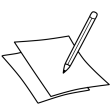 Persönliche Erfahrungen und Eindrücke aus dem PraktikumNameKlasse  DatumPraktikumsbetriebPraktikumsdauerPraktikumsdauerPraktikumsdauerPraktikumsdauerPraktikumsdauervonbisHat Dir das Praktikum gefallen?	Was hat Dir besonders gut gefallen?Was hat Dir besonders gut gefallen?Was hat Dir besonders gut gefallen?Was hat Dir besonders gut gefallen?Was hat Dir besonders gut gefallen?Was hat Dir besonders gut gefallen?Was hat Dir nicht gefallen?Was hat Dir nicht gefallen?Was hat Dir nicht gefallen?Was hat Dir nicht gefallen?Was hat Dir nicht gefallen?Was hat Dir nicht gefallen?Hast Du Dir das Praktikum so vorgestellt?	Was hast Du Dir anders vorgestellt?Was hast Du Dir anders vorgestellt?Was hast Du Dir anders vorgestellt?Was hast Du Dir anders vorgestellt?4. Welchen Beruf konntest Du im Praktikum erkunden?5. Hat das Praktikum Einfluss auf Deinen Berufswunsch?	Kreuze an, was für Dich zutrifft.  Das Praktikum hat mich darin bestätigt, dass ich diesen Beruf ergreifen möchte.  Das Praktikum hat mir gezeigt, dass dieser Beruf nichts für mich ist.  Das Praktikum hat mir für meine Berufswahl nichts gebracht.Kreuze an, was für Dich zutrifft.  Das Praktikum hat mich darin bestätigt, dass ich diesen Beruf ergreifen möchte.  Das Praktikum hat mir gezeigt, dass dieser Beruf nichts für mich ist.  Das Praktikum hat mir für meine Berufswahl nichts gebracht.Kreuze an, was für Dich zutrifft.  Das Praktikum hat mich darin bestätigt, dass ich diesen Beruf ergreifen möchte.  Das Praktikum hat mir gezeigt, dass dieser Beruf nichts für mich ist.  Das Praktikum hat mir für meine Berufswahl nichts gebracht.Kreuze an, was für Dich zutrifft.  Das Praktikum hat mich darin bestätigt, dass ich diesen Beruf ergreifen möchte.  Das Praktikum hat mir gezeigt, dass dieser Beruf nichts für mich ist.  Das Praktikum hat mir für meine Berufswahl nichts gebracht.6. Wenn Du jetzt entscheiden müsstest, welchen Beruf würdest Du dann wählen?7. Hast Du bei Deinem Praktikum bemerkt, dass in Deinem Schulwissen noch Lücken bestehen, an denen Du unbedingt arbeiten musst?  Ja                                                             NeinWenn ja, welche Wissenslücken sind Dir aufgefallen?  8. Worin unterscheiden sich Schule und Beruf besonders?9. Welche Fragen bezüglich Deiner Berufswahl sind trotz des Praktikums noch offen?10. Welche Fragen und Probleme hinsichtlich Deiner Berufswahl möchtest Du nun 
mit Deinem/r Berufsberater/in besprechen? Schultag SchultagWenn heute Schule gewesen wäre …Wenn heute Schule gewesen wäre …Wenn heute Schule gewesen wäre …Wenn heute Schule gewesen wäre …Wenn heute Schule gewesen wäre …So war es heute im Praktikum:… hätte ich um …………Uhr aufstehen müssen.… hätte ich um …………Uhr aufstehen müssen.… hätte ich um …………Uhr aufstehen müssen.… hätte ich um …………Uhr aufstehen müssen.… hätte ich um …………Uhr aufstehen müssen.Ich stand um ……………. Uhr auf.… hätte die Schule um ………… Uhr begonnen.… hätte die Schule um ………… Uhr begonnen.… hätte die Schule um ………… Uhr begonnen.… hätte die Schule um ………… Uhr begonnen.… hätte die Schule um ………… Uhr begonnen.Um ………. Uhr begann meine Arbeit im Betrieb.… hätte ich bis ………… Uhr Unterricht gehabt.… hätte ich bis ………… Uhr Unterricht gehabt.… hätte ich bis ………… Uhr Unterricht gehabt.… hätte ich bis ………… Uhr Unterricht gehabt.… hätte ich bis ………… Uhr Unterricht gehabt.Mein Arbeitstag endete um …………… Uhr.… hätte ich insgesamt   …………. Stunden in der   
    Schule verbracht.… hätte ich insgesamt   …………. Stunden in der   
    Schule verbracht.… hätte ich insgesamt   …………. Stunden in der   
    Schule verbracht.… hätte ich insgesamt   …………. Stunden in der   
    Schule verbracht.… hätte ich insgesamt   …………. Stunden in der   
    Schule verbracht.Ich verbrachte insgesamt …………..Stunden im Betrieb.… hätte ich ………………Minuten Pause gehabt.… hätte ich ………………Minuten Pause gehabt.… hätte ich ………………Minuten Pause gehabt.… hätte ich ………………Minuten Pause gehabt.… hätte ich ………………Minuten Pause gehabt.Ich hatte insgesamt ……………… Minuten Pause.Diese Fächer/Lehrer hätte ich heute gehabt:Diese Fächer/Lehrer hätte ich heute gehabt:Diese Fächer/Lehrer hätte ich heute gehabt:Diese Fächer/Lehrer hätte ich heute gehabt:Diese Fächer/Lehrer hätte ich heute gehabt:Das habe ich heute im Betrieb gemachtStundeSchulfachSchulfachSchulfachbeiDas habe ich heute im Betrieb gemacht1.2.3.4.5.6.Nach-mittagsNach-mittagsNach-mittagsIn der Schule wäre ich mit …………..Schülern zusammen gewesen.In der Schule wäre ich mit …………..Schülern zusammen gewesen.In der Schule wäre ich mit …………..Schülern zusammen gewesen.In der Schule wäre ich mit …………..Schülern zusammen gewesen.In der Schule wäre ich mit …………..Schülern zusammen gewesen.Im Betrieb hatte ich mit …………. Mitarbeitern Kontakt.Meine Klassenkameraden haben ungefähr das gleiche Alter wie ich.Meine Klassenkameraden haben ungefähr das gleiche Alter wie ich.Meine Klassenkameraden haben ungefähr das gleiche Alter wie ich.Meine Klassenkameraden haben ungefähr das gleiche Alter wie ich.Meine Klassenkameraden haben ungefähr das gleiche Alter wie ich.Im Betrieb gibt es ………  Mitarbeiter (z. B. Lehrlinge), die etwa so alt sind wie ich.Ich fühle mich in der Schule wohler als im Betrieb. stimmt		 stimmt nichtIch fühle mich in der Schule wohler als im Betrieb. stimmt		 stimmt nichtIch fühle mich in der Schule wohler als im Betrieb. stimmt		 stimmt nichtIch fühle mich in der Schule wohler als im Betrieb. stimmt		 stimmt nichtIch fühle mich in der Schule wohler als im Betrieb. stimmt		 stimmt nichtIch fühle mich im Betrieb wohler als in der Schule. stimmt		 stimmt nichtIch vermisse die Freizeit, die ich sonst habe. stimmt		 stimmt nichtIch vermisse die Freizeit, die ich sonst habe. stimmt		 stimmt nichtIch vermisse die Freizeit, die ich sonst habe. stimmt		 stimmt nichtIch vermisse die Freizeit, die ich sonst habe. stimmt		 stimmt nichtIch vermisse die Freizeit, die ich sonst habe. stimmt		 stimmt nichtIch habe immer noch genügend Freizeit. stimmt		 stimmt nicht